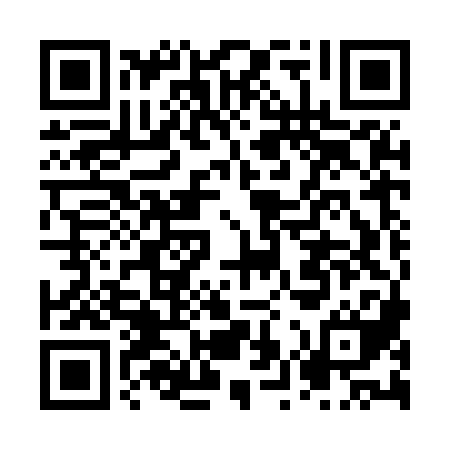 Ramadan times for Aukstagire, LithuaniaMon 11 Mar 2024 - Wed 10 Apr 2024High Latitude Method: Angle Based RulePrayer Calculation Method: Muslim World LeagueAsar Calculation Method: HanafiPrayer times provided by https://www.salahtimes.comDateDayFajrSuhurSunriseDhuhrAsrIftarMaghribIsha11Mon4:524:526:5512:404:266:276:278:2312Tue4:494:496:5312:404:286:296:298:2513Wed4:464:466:5012:404:296:316:318:2814Thu4:434:436:4812:404:316:336:338:3015Fri4:404:406:4512:394:336:356:358:3216Sat4:374:376:4212:394:346:376:378:3517Sun4:344:346:4012:394:366:396:398:3718Mon4:314:316:3712:394:386:416:418:3919Tue4:284:286:3512:384:396:436:438:4220Wed4:254:256:3212:384:416:456:458:4421Thu4:224:226:2912:384:426:476:478:4622Fri4:194:196:2712:374:446:496:498:4923Sat4:164:166:2412:374:466:516:518:5124Sun4:134:136:2212:374:476:536:538:5425Mon4:104:106:1912:364:496:556:558:5626Tue4:064:066:1612:364:506:576:578:5927Wed4:034:036:1412:364:526:596:599:0228Thu4:004:006:1112:364:537:017:019:0429Fri3:573:576:0912:354:557:037:039:0730Sat3:533:536:0612:354:567:057:059:0931Sun4:504:507:031:355:588:078:0710:121Mon4:464:467:011:345:598:098:0910:152Tue4:434:436:581:346:018:118:1110:183Wed4:404:406:561:346:028:138:1310:214Thu4:364:366:531:336:048:158:1510:235Fri4:324:326:501:336:058:178:1710:266Sat4:294:296:481:336:078:198:1910:297Sun4:254:256:451:336:088:218:2110:328Mon4:214:216:431:326:098:238:2310:359Tue4:184:186:401:326:118:258:2510:3810Wed4:144:146:381:326:128:278:2710:41